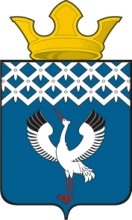 Российская ФедерацияСвердловская область Глава Байкаловского сельского поселенияБайкаловского муниципального районаСвердловской области РАСПОРЯЖЕНИЕот 22.05.2023 № 82/од - рс. БайкаловоО внесении изменений в распоряжение главы Байкаловского сельского поселения от 15.05.2023 №77/од-р «О проведении  мероприятий, посвященных Дню  пограничника, на территории Байкаловского сельского поселения – 28 мая 2023 года»В соответствии с постановлением Правительства Свердловской области  от 30.05.2003 г. № 333-ПП «О мерах по  обеспечению общественного порядка и безопасности при проведении на территории Свердловской области  мероприятий с массовым пребыванием людей», пунктом 3 статьи 16 Федерального закона от 22.11.1995 г. № 171-ФЗ «О государственном регулировании производства и оборота этилового спирта, алкогольной и спиртосодержащей продукции». Областным законом Свердловской области от 29.10.2013 года № 103-ОЗ «О регулировании отдельных отношений в сфере розничной продажи алкогольной продукции и ограничения ее потребления на территории Свердловской области», в целях обеспечения охраны порядка и безопасности граждан в период проведения мероприятий, посвященных Дню  пограничника, на территории Байкаловского сельского поселения:1.Разрешить проведение мероприятий, посвященных Дню  пограничника, на территории Байкаловского сельского поселения 28 мая 2023 года на центральной площади с.Байкалово с 11.00 до 12.30 час.  2. В виду проведения культурно-массового мероприятия п.4 отменить.3. Изложить в следующей редакции:3.1 пункт 5: «Рекомендовать ММО МВД России «Байкаловский» осуществить комплекс мер по обеспечению охраны общественного порядка и безопасности граждан при проведении мероприятий, посвященных  Дню пограничника, 28 мая 2023 года с 11.00 до 12.30 час. на центральной площади с. Байкалово.».3.2 пункт 6: «Ограничить въезд автотранспорта на центральную площадь с. Байкалово, расположенную по ул. Революции,27 со стороны улицы Кузнецова и улицы Революции с. Байкалово 28 мая 2023 года в период  времени с 11.00 до 12.30 час..».3.3  пункт 9 «Рекомендовать руководителям торговых организаций всех форм  собственности, расположенных на территории проведения мероприятия, запретить продажу алкогольной продукции  28 мая 2023 года с 10.00 до 14.30 час.».4.Разместить настоящее Распоряжение на официальном сайте администрации  Байкаловского сельского поселения www.bsposelenie.ru;5.Контроль исполнения настоящего Распоряжения возложить на заместителя главы по социальным вопросам и связям с общественностью Боярову Л.В.Глава Байкаловского сельского  поселенияБайкаловского муниципального районаСвердловской области                                                                           Д.В.Лыжин